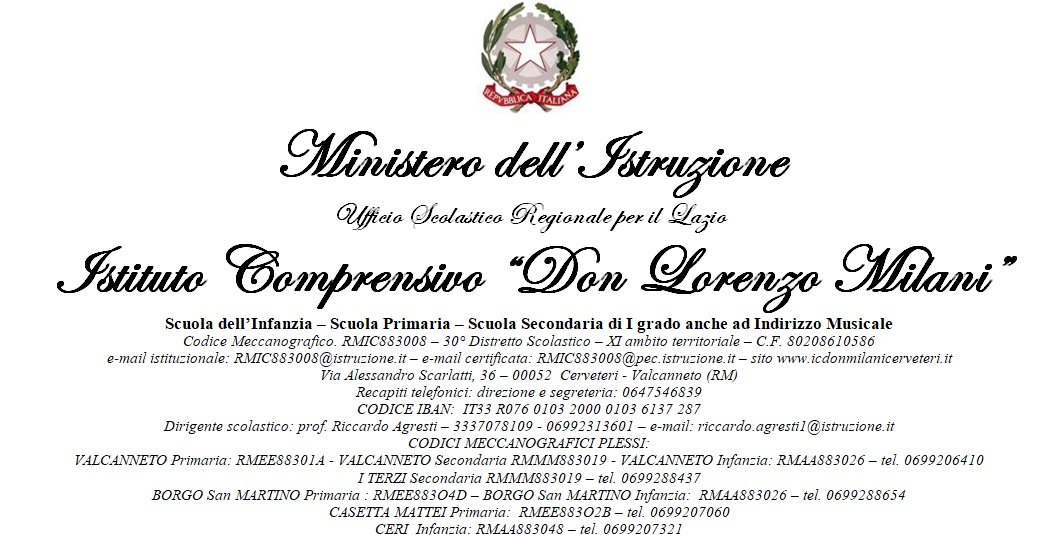 P.D.P.PIANO DIDATTICO PERSONALIZZATOPer alunni con Disturbi Specifici di Apprendimento (DSA-Legge 170/2010) A.S. 2020/2021Informazioni generali fornite dalla famiglia / enti affidatari:……………………………………………………………………………………………………………………….………………………..………………………………………………………………………………………………………………………………………………..………………………………………………………………………………………………………………………………………………..…………………………………………………………(disciplina o ambito disciplinare): ……………………………………………………………………………………….…………………………………………………………………………………………………………………………………………………………………………………………………………………………………………………………………………………………………………………………………………………………………………………………………(disciplina o ambito disciplinare): ……………………………………………………………………………………….…………………………………………………………………………………………………………………………………………………………………………………………………………………………………………………………………………………………………………………………………………………………………………………………………Valorizzare il processo di apprendimento dell’allievo e non valutare solo il prodotto/risultatoPredisporre verifiche scalariProgrammare e concordare con l’alunno le verifichePrevedere verifiche orali a compensazione di quelle scritte (soprattutto per la lingua straniera) ove necessarioFar usare strumenti e mediatori didattici nelle prove sia scritte sia oraliAltroPredisporre verifiche scritte accessibili, brevi, strutturate, scalari Facilitare la decodifica della consegna e del testoValutare tenendo conto maggiormente del contenuto rispetto alla formaProgrammare tempi più lunghi per l’esecuzione delle proveGestione dei tempi nelle verifiche oraliValorizzazione del contenuto nell’esposizione orale, tenendo conto di eventuali difficoltà espositiveAltro…………………………………………………………………………………………………………………………………………………………………………………………………………………………………………………………………………………………………………………………………………………….………………………………….……………………………………………………………………………………………………………………………………………………………………………………………………………………………………………………………………………………………………………………………………………………………………………………………………………………………………….………………………………………………………………………………………………………………….……………………………………………………………………………………………………………………………………………………………………………………………………………………………………………………………………………………………………………………………………………………….………………………………………………………………………………………………………………….………………………………………………………………………………………………………………….…………………………………………………………………………………………………………………………………………………………………………………………………………………………………………………………………………………………………………………………………………………….……………………………………………………………………………………………………………….………………………………………………………………………………………………………………….…………………………………………………………………………………………………………………………………………………………………………………………………………………………………………………………………………………………………………………………………………………….………………………………………………………………………………………………………………….…………………………………………………………………………………………………………………………………………………è seguito da un Tutor nelle discipline: ……………………………………………………………………con cadenza:          □ quotidiana  	□ bisettimanale    □ settimanale    □ quindicinale è seguito da familiariricorre all’aiuto di compagniutilizza strumenti compensativialtro ………………………………………………………………………………..strumenti informatici (pc, tablet)programmi di videoscrittura con correttore ortografico software specifici (testi digitali, mappe, ecc.)sintetizzatore vocaleregistrazioni digitalidizionario elettronicomateriali multimediali (video, simulazioni, ecc.)testi semplificati e/o ridottifotocopie schemi e mappealtro  ………………………………………………………………………………..attività di recuperoattività di consolidamento e/o di potenziamentoattività di laboratorioattività di classi aperte (per piccoli gruppi)attività curriculari all’esterno dell’ambiente scolasticoattività di carattere culturale, formativo, socializzante altro  ………………………………………………………………………………Le parti coinvolte si impegnano a rispettare quanto condiviso e concordato, nel presente PDP, per il successo formativo dell'alunno.FIRMA DEI DOCENTIFIRMA DEI GENITORI  		                                         Per presa visione e impegno a realizzare quanto concordato_____________________________________________________				     Cerveteri, ___________        IL DIRIGENTE SCOLASTICO					________________________________ALUNNO/A:CLASSE:PLESSO:F.S. PER L’INCLUSIONEDATI ANAGRAFICI E INFORMAZIONI ESSENZIALI DI PRESENTAZIONE DELL’ALUNNO/ACognome e NomeLuogo e data di nascitaResidenzaLingua madreEventuale bilinguismoINDIVIDUAZIONE DELLA SITUAZIONE DI BISOGNO EDUCATIVO SPECIALE DA PARTE DI:SERVIZIO SANITARIO – Diagnosi aggiornata: …………………………………………………………………………………….…………………………………………………………………………………………………………..Redatta da: ………………………………………………………………………………     in data ___ /___ / ______Altre relazioni cliniche: .………………………..………………………………………………………………………..ALTRO SERVIZIO – Ulteriore diagnosi: ……………………………………..……………………………………..Redatta da ………………………………………………………………………………     in data ___ /___ / ______EVENTUALI INTERVENTI RIABILITATIVI:PREGRESSI SI      NOTipologia di intervento: Logopedico LogopedicoAltro     IN CORSO SI      NO SI      NO SI      NO SI      NO SI      NO SI      NOTipologia di intervento: Logopedico Logopedico AltroSede dell’intervento:…………………………………………………………………………………………………………………………………………………………………………Ore settimanali:…………Nominativo dell’operatore:………………………………………………………………………………………………………………………………………………………………………………………………………………………………………………………………Note/ulteriori informazioni: ………………………………………………………………………………………..Note/ulteriori informazioni: ………………………………………………………………………………………..Note/ulteriori informazioni: ………………………………………………………………………………………..Note/ulteriori informazioni: ………………………………………………………………………………………..Note/ulteriori informazioni: ………………………………………………………………………………………..Note/ulteriori informazioni: ………………………………………………………………………………………..Note/ulteriori informazioni: ………………………………………………………………………………………..SCOLARITÀ PREGRESSAA.S.Ordine di ScuolaDenominazione dell’IstitutoPercorso scolasticoPercorso scolasticoPercorso scolastico20__/______Infanzia[regolare o trattenuto]n° di anni20__/______Primaria[regolare o trattenuto]n° di anni20__/______Sec. I grado[regolare o trattenuto]n° di anniNel precedente corso di studi è stato redatto il PDP? SI      NOSe si la scuola ne è in possesso? SI      NONote/ulteriori informazioni: ………………………………………………………………………………….…Note/ulteriori informazioni: ………………………………………………………………………………….…FREQUENZA DELL’A.S. IN CORSOFrequenza regolare SI       NO[Se NO, specificare]Note/ulteriori informazioni: ………………………………………………………………………………….……….Note/ulteriori informazioni: ………………………………………………………………………………….……….Note/ulteriori informazioni: ………………………………………………………………………………….……….DESCRIZIONE DELLE ABILITÀ E DEI COMPORTAMENTIDIAGNOSISPECIALISTICA(dati rilevabili, se presenti, nella diagnosi)OSSERVAZIONE IN CLASSE(dati rilevati direttamente dagli insegnanti)OSSERVAZIONE IN CLASSE(dati rilevati direttamente dagli insegnanti)OSSERVAZIONE IN CLASSE(dati rilevati direttamente dagli insegnanti)OSSERVAZIONE IN CLASSE(dati rilevati direttamente dagli insegnanti)LETTURALETTURALETTURALETTURALETTURA………………………………………………………………………………………………………………………………………...……………………………………………VELOCITÀMolto lentaLentaScorrevoleMolto lentaLentaScorrevoleMolto lentaLentaScorrevole………………………………………………………………………………………………………………………………………...……………………………………………CORRETTEZZAAdeguataNon adeguata (ad esempio confonde/inverte/sostituisce omette   lettere o sillabe)AdeguataNon adeguata (ad esempio confonde/inverte/sostituisce omette   lettere o sillabe)AdeguataNon adeguata (ad esempio confonde/inverte/sostituisce omette   lettere o sillabe)………………………………………………………………………………………………………………………………………...……………………………………………COMPRENSIONEScarsaEssenzialeGlobaleCompleta-analiticaScarsaEssenzialeGlobaleCompleta-analiticaScarsaEssenzialeGlobaleCompleta-analiticaSCRITTURASCRITTURASCRITTURASCRITTURASCRITTURA……………………………………………………………………………………………………………………………………………………………………………………………………………………………………………………………………………………………………………………………………………………………………………………………………………………………………...….SOTTODETTATURACorrettaPoco correttaScorrettaCorrettaPoco correttaScorrettaCorrettaPoco correttaScorretta……………………………………………………………………………………………………………………………………………………………………………………………………………………………………………………………………………………………………………………………………………………………………………………………………………………………………...….SOTTODETTATURATIPOLOGIA DI ERRORITIPOLOGIA DI ERRORITIPOLOGIA DI ERRORI……………………………………………………………………………………………………………………………………………………………………………………………………………………………………………………………………………………………………………………………………………………………………………………………………………………………………...….SOTTODETTATURAFonologiciNon fonologiciFoneticiFonologiciNon fonologiciFoneticiFonologiciNon fonologiciFonetici………………………………………………………………………………………………………………………………………………………………………………………………………………………………………………………………………………………………………………………………………………………………………………………………………………………………………………………………………………………………………………………………………………………………………………………………………………………………………………………………………………………………………………………………………………………………………………………………………………………………………………………………………………………………………………………………………………………………………………………………………………………………………………………………………………………………………………………………………………………………………………………………………………………………………………………………………PRODUZIONE AUTONOMAADERENZA CONSEGNAADERENZA CONSEGNAADERENZA CONSEGNA………………………………………………………………………………………………………………………………………………………………………………………………………………………………………………………………………………………………………………………………………………………………………………………………………………………………………………………………………………………………………………………………………………………………………………………………………………………………………………………………………………………………………………………………………………………………………………………………………………………………………………………………………………………………………………………………………………………………………………………………………………………………………………………………………………………………………………………………………………………………………………………………………………………………………………………………………PRODUZIONE AUTONOMASpessoTalvoltaMai………………………………………………………………………………………………………………………………………………………………………………………………………………………………………………………………………………………………………………………………………………………………………………………………………………………………………………………………………………………………………………………………………………………………………………………………………………………………………………………………………………………………………………………………………………………………………………………………………………………………………………………………………………………………………………………………………………………………………………………………………………………………………………………………………………………………………………………………………………………………………………………………………………………………………………………………………PRODUZIONE AUTONOMACORRETTA STRUTTURAMORFO-SINTATTICACORRETTA STRUTTURAMORFO-SINTATTICACORRETTA STRUTTURAMORFO-SINTATTICA………………………………………………………………………………………………………………………………………………………………………………………………………………………………………………………………………………………………………………………………………………………………………………………………………………………………………………………………………………………………………………………………………………………………………………………………………………………………………………………………………………………………………………………………………………………………………………………………………………………………………………………………………………………………………………………………………………………………………………………………………………………………………………………………………………………………………………………………………………………………………………………………………………………………………………………………………PRODUZIONE AUTONOMA  Spesso  Talvolta  Mai………………………………………………………………………………………………………………………………………………………………………………………………………………………………………………………………………………………………………………………………………………………………………………………………………………………………………………………………………………………………………………………………………………………………………………………………………………………………………………………………………………………………………………………………………………………………………………………………………………………………………………………………………………………………………………………………………………………………………………………………………………………………………………………………………………………………………………………………………………………………………………………………………………………………………………………………………PRODUZIONE AUTONOMACORRETTA STRUTTURA TESTUALE(narrativo, descrittivo, regolativo …)CORRETTA STRUTTURA TESTUALE(narrativo, descrittivo, regolativo …)CORRETTA STRUTTURA TESTUALE(narrativo, descrittivo, regolativo …)………………………………………………………………………………………………………………………………………………………………………………………………………………………………………………………………………………………………………………………………………………………………………………………………………………………………………………………………………………………………………………………………………………………………………………………………………………………………………………………………………………………………………………………………………………………………………………………………………………………………………………………………………………………………………………………………………………………………………………………………………………………………………………………………………………………………………………………………………………………………………………………………………………………………………………………………………PRODUZIONE AUTONOMA  Spesso  Talvolta  Mai………………………………………………………………………………………………………………………………………………………………………………………………………………………………………………………………………………………………………………………………………………………………………………………………………………………………………………………………………………………………………………………………………………………………………………………………………………………………………………………………………………………………………………………………………………………………………………………………………………………………………………………………………………………………………………………………………………………………………………………………………………………………………………………………………………………………………………………………………………………………………………………………………………………………………………………………………PRODUZIONE AUTONOMACORRETTEZZA ORTOGRAFICACORRETTEZZA ORTOGRAFICACORRETTEZZA ORTOGRAFICA………………………………………………………………………………………………………………………………………………………………………………………………………………………………………………………………………………………………………………………………………………………………………………………………………………………………………………………………………………………………………………………………………………………………………………………………………………………………………………………………………………………………………………………………………………………………………………………………………………………………………………………………………………………………………………………………………………………………………………………………………………………………………………………………………………………………………………………………………………………………………………………………………………………………………………………………………PRODUZIONE AUTONOMA Adeguata  Parziale  Non adeguata………………………………………………………………………………………………………………………………………………………………………………………………………………………………………………………………………………………………………………………………………………………………………………………………………………………………………………………………………………………………………………………………………………………………………………………………………………………………………………………………………………………………………………………………………………………………………………………………………………………………………………………………………………………………………………………………………………………………………………………………………………………………………………………………………………………………………………………………………………………………………………………………………………………………………………………………………PRODUZIONE AUTONOMAUSO DELLA PUNTEGGIATURAUSO DELLA PUNTEGGIATURAUSO DELLA PUNTEGGIATURA………………………………………………………………………………………………………………………………………………………………………………………………………………………………………………………………………………………………………………………………………………………………………………………………………………………………………………………………………………………………………………………………………………………………………………………………………………………………………………………………………………………………………………………………………………………………………………………………………………………………………………………………………………………………………………………………………………………………………………………………………………………………………………………………………………………………………………………………………………………………………………………………………………………………………………………………………PRODUZIONE AUTONOMA Adeguata  Parziale  Non adeguataGRAFIAGRAFIAGRAFIAGRAFIAGRAFIAGRAFIAGRAFIAGRAFIAGRAFIAGRAFIA……………………………………………………………………………………………………………………………………………………………………………………………………………………………………………………………………………………………………………………………………………………LEGGIBILELEGGIBILELEGGIBILELEGGIBILELEGGIBILELEGGIBILELEGGIBILELEGGIBILELEGGIBILE……………………………………………………………………………………………………………………………………………………………………………………………………………………………………………………………………………………………………………………………………………………SìSìAbbastanzaAbbastanzaAbbastanzaPocoPocoNoNo……………………………………………………………………………………………………………………………………………………………………………………………………………………………………………………………………………………………………………………………………………………TRATTOTRATTOTRATTOTRATTOTRATTOTRATTOTRATTOTRATTOTRATTO……………………………………………………………………………………………………………………………………………………………………………………………………………………………………………………………………………………………………………………………………………………RegolarePremutoPremutoPremutoLeggeroLeggeroRipassatoRipassatoIncertoCALCOLOCALCOLOCALCOLOCALCOLOCALCOLOCALCOLOCALCOLOCALCOLOCALCOLOCALCOLO…………………………………………………………………………………………………………………………………………………………………………Difficoltà visuo-spaziali (es: quantificazione automatizzata)Difficoltà visuo-spaziali (es: quantificazione automatizzata)Difficoltà visuo-spaziali (es: quantificazione automatizzata)spessospessospesso talvolta talvolta  mai…………………………………………………………………………………………………………………………………………………………………………Recupero di fatti numerici (es: tabelline)Recupero di fatti numerici (es: tabelline)Recupero di fatti numerici (es: tabelline)raggiuntoraggiuntoraggiuntoparzialeparziale  non raggiunto…………………………………………………………………………………………………………………………………………………………………………Automatizzazione dell’algoritmo proceduraleAutomatizzazione dell’algoritmo proceduraleAutomatizzazione dell’algoritmo proceduraleraggiuntoraggiuntoraggiuntoparzialeparziale  non raggiunto…………………………………………………………………………………………………………………………………………………………………………Uso degli algoritmi di base del calcolo (scritto e a mente)Uso degli algoritmi di base del calcolo (scritto e a mente)Uso degli algoritmi di base del calcolo (scritto e a mente)  adeguata  adeguata  adeguataparzialeparziale  non adeguato…………………………………………………………………………………………………………………………………………………………………………Capacità di problem solvingCapacità di problem solvingCapacità di problem solving  adeguata  adeguata  adeguataparzialeparziale  non adeguata…………………………………………………………………………………………………………………………………………………………………………Comprensione del testo di un problemaComprensione del testo di un problemaComprensione del testo di un problema  adeguata  adeguata  adeguataparzialeparziale  non adeguataPRODUZIONE ORALE…………………………………………………………………………………………………………………………………………………………………………Capacità di memorizzare e saper esporre in maniera chiara e correttaCapacità di memorizzare e saper esporre in maniera chiara e correttaCapacità di memorizzare e saper esporre in maniera chiara e corretta  adeguata  adeguata  adeguataparzialeparziale  non adeguataOSSERVAZIONE DI ULTERIORI ASPETTI SIGNIFICATIVI:MOTIVAZIONEMolto adeguataAdeguataPoco adeguataNon adeguataPartecipazione al dialogo educativo e alle attività didatticheConsapevolezza delle proprie difficoltàConsapevolezza dei propri punti di forzaAutostimaATTEGGIAMENTI E COMPORTAMENTI RISCONTRABILI A SCUOLAMolto adeguato/aAdeguato/aPoco adeguato/aNon adeguato/aAccettazione e rispetto delle regoleRispetto degli impegni Accettazione consapevole degli strumenti compensativi, delle misure dispensative e dell’aiuto del docenteAutonomia nel lavoro STRATEGIE UTILIZZATE DALL’ALUNNO NELLO STUDIOEfficaceDa potenziareSottolinea, identifica parole chiave, …Legge/costruisce schemi, mappe o diagrammiUtilizza strumenti informatici (computer, tablet, correttore ortografico, ecc.)Usa strategie di memorizzazione (immagini, colori, riquadrature, ecc.)APPRENDIMENTO DELLE LINGUE STRANIEREPronuncia difficoltosaDifficoltà di acquisizione degli automatismi grammaticali di base Difficoltà nella scrittura Difficoltà acquisizione nuovo lessicoNotevoli differenze tra comprensione del testo scritto e oraleNotevoli differenze tra produzione scritta e oraleAltro: .......................................................................................................................................................ALTRE INFORMAZIONIInteressi, difficoltà, attività in cui si sente capace, punti di forza, aspettative, richieste.…………………………………………………………………………………………………………………………………………………………………………………………………………………………………………………………………………………………………………………………………………………….………………………………….……………………………………………………………………………………………………………………………………………………………………………………………………………………………………………………………………………………………………………………………………………………………………………………………………………………………………….………………………………………………………………………………………………………………….……………………………………………………………………………………………………………………………………………………………………………………………………………………………………………………………………………………………………………………………………………………….………………………………………………………………………………………………………………….………………………………………………………………………………………………………………….…………………………………………………………………………………………………………………………………………………………………………………………………………………………………………………………………………………………………………………………………………………….……………………………………………………………………………………………………………….………………………………………………………………………………………………………………….…………………………………………………………………………………………………………………………………………………………………………………………………………………………………………………………………………………………………………………………………………………….………………………………………………………………………………………………………………….……………………………………………………………………………………………………………………………………………………………………………………………………………………..INDIVIDUAZIONE DI EVENTUALI MODIFICHE DEGLI OBIETTIVI SPECIFICI DI APPRENDIMENTO PREVISTI DAI PIANI DI STUDIO (Quanto elencato non costituisce in alcun modo una riduzione rispetto agli obiettivi minimi fissati per la classe)INDICAZIONI GENERALI PER LA VERIFICA/VALUTAZIONEPROVE SCRITTE E ORALISTRATEGIE E METODOLOGIE DIDATTICHE(didattica laboratoriale, cooperative learning, uso delle tecnologie, ecc.)PATTO EDUCATIVO(si concorda con la famiglia e lo studente)NELLE ATTIVITÀ DI STUDIO A CASA L’ALLIEVO:STRUMENTI UTILIZZABILI NEL LAVORO A CASA:ATTIVITÀ SCOLASTICHE PERSONALIZZATE PROGRAMMATE:QUADRO RIASSUNTIVO DEGLI STRUMENTI COMPENSATIVI E DELLE MISURE DISPENSATIVEMISURE DISPENSATIVE  E STRUMENTI COMPENSATIVI (legge 170/10 e linee guida 12/07/11)Dispensa dalla lettura ad alta voce in classeDispensa dalla scrittura sotto dettatura di testi e/o appuntiDispensa dal ricopiare testi o espressioni matematiche dalla lavagna Dispensa dallo studio mnemonico delle tabelline, delle forme verbali, delle poesie Dispensa dall’utilizzo di tempi standard Riduzione delle consegne senza modificare gli obiettiviDispensa da un eccessivo carico di compiti con riadattamento e riduzione delle pagine da studiare, senza modificare gli obiettiviDispensa dalla sovrapposizione di compiti e interrogazioni di più materie Dispensa parziale dallo studio della lingua straniera in forma scritta, che verrà valutata in percentuale minore rispetto all’orale non considerando errori ortografici e di spelling Integrazione dei libri di testo con appunti su supporto registrato, digitalizzato o cartaceo stampato sintesi vocale, mappe, schemi, formulariAccordo sulle modalità e i tempi delle verifiche scritte con possibilità di utilizzare supporti multimediali Accordo sui tempi e sulle modalità delle interrogazioni Nelle verifiche, riduzione e adattamento del numero degli esercizi senza modificare gli obiettivi Nelle verifiche scritte, utilizzo di domande a risposta multipla e (con possibilità di completamento e/o arricchimento con una discussione orale); riduzione al minimo delle domande a risposte aperte Lettura delle consegne degli esercizi e/o fornitura, durante le verifiche, di prove su supporto digitalizzato leggibili dalla sintesi vocale Parziale sostituzione o completamento delle verifiche scritte con prove orali consentendo l’uso di schemi riadattati e/o mappe durante l’interrogazione Valutazione dei procedimenti e non dei calcoli nella risoluzione dei problemiValutazione del contenuto e non degli errori ortograficiUtilizzo di computer e tablet (possibilmente con stampante)Utilizzo di ausili per il calcolo (tavola pitagorica, linee dei numeri…) ed eventualmente della calcolatrice con foglio di calcolo (possibilmente calcolatrice vocale) Utilizzo di schemi, tabelle, mappe e diagrammi di flusso come supporto durante compiti e verifiche scritteUtilizzo di formulari e di schemi e/o mappe delle varie discipline scientifiche come supporto durante compiti e verifiche scritteUtilizzo di mappe e schemi durante le interrogazioni, eventualmente anche su supporto digitalizzato (presentazioni multimediali), per facilitare il recupero delle informazioni La scuola si impegna a:La famiglia, compreso l’alunno, si impegna a:Creare un clima positivo all’interno della classeFavorire l’autonomia nelle attività scolasticheVerificare le competenze acquisite e far emergere gli apprendimenti raggiunti Far utilizzare gli strumenti compensativi, garantire le misure dispensative e le forme di verifica e di valutazione previste Rivalutare il PDP in itinere, ove necessario Sostenere la motivazione e l’impegno dell’alunno/a nel lavoro scolastico e a casa Favorire l’autonomia nello studio e nell’organizzazione del materiale scolastico Controllare regolarmente i compiti e le comunicazioni sul diario/registro elettronico Incontrare periodicamente gli insegnanti per garantire la continuità del percorso condiviso COGNOME E NOMEDISCIPLINAFIRMA